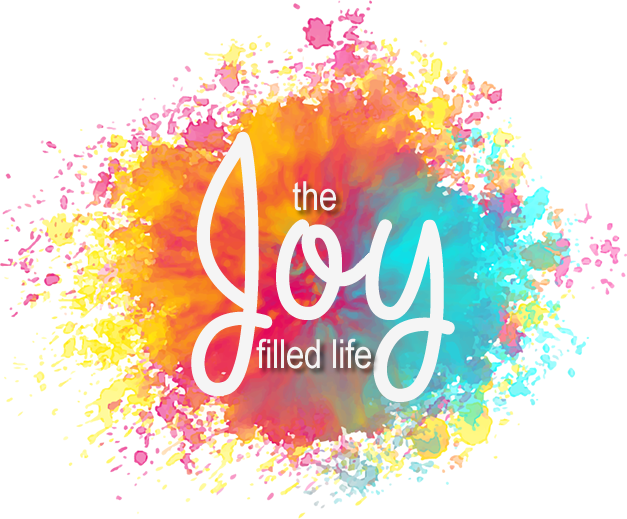 Joy in IdentityPhilippians 3:1-11God gives us _____________ when we understand our true ____________________.Our confidence is not in the ___________________The emptiness of ______________ - vv.1-3The emptiness of ______________ - vv.4-5The emptiness of ______________ - vv.6-7Our confidence is in _______________The satisfaction of _____________ - vv.8-9The satisfaction of _____________ - v.10The satisfaction of _____________ - v.11Conclusion:_________________ in the ___________________ of Christ!